ТЕСТОВІ ЗАВДАННЯза дисципліною«ГІРНИЧО-КОМП’ЮТЕРНА ГРАФІКА»для студентів освітнього рівня «бакалавр»денної форми навчанняспеціальності 184 «Гірництво»факультет гірничо-екологічнийкафедра розробки родовищ корисних копалин ім. проф. Бакка М.Т.Житомир2020 рікДержавний університет «Житомирська політехніка»Гірничо-екологічний факультетКафедра розробки родовищ корисних копалин ім. проф. Бакка М.Т.Спеціальність: 184 «Гірництво»Освітній рівень: «бакалавр»ТЕСТОВІ ЗАВДАННЯГІРНИЧО-КОМП’ЮТЕРНА ГРАФІКАЖитомирська політехнікаМіністерство освіти і науки УкраїниДержавний університет «Житомирська політехніка»ЗАТВЕРДЖУЮЗатверджено на засіданні кафедриПроректор з НПРРРКК ім. проф. Бакка М.Т.                          А.В. МорозовПротокол №     від «       »                20     р.«     »                         20       р.Зав.кафедри               Башинський С.І.«     »                          20       р.№ з/пПитання1.Яке головне призначення системи AutoCAD?2.При запуску системи AutoCAD, шаблон «acad.dwt» це:3.Назва корпорації, яка розробила додаток AutoCAD?4.Система координат, в якій за замовчуванням розпочинається робота з системою AutoCAD?5.Як називається рядок, в якому розміщений лічильник координат і прямокутні кнопки режимів?6.Скільки існує способів вводу команд в середовищі AutoCAD?7.Яку клавішу потрібно натиснути після набору команди, яка зумовлює початок обробки даної команди?8.Яка клавіша перериває вже розпочату роботу будь-якої команди?9.Яка клавіша дозволяє видалити обраний елемент?10.В якому форматі зберігаються креслення створенні в системі AutoCAD?11.За допомогою якої панелі інструментів виконується ввід точок в системі AutoCAD?12.В яких одиницях вказуються лінійні розміри на креслені?13.Величина, яка характеризує нахил однієї прямої відносно іншої:14.Якими параметрами описується об’ємне зображення?15.Для розділення координат X та Y необхідно використати знак:16.З нижче перерахованих функцій, до об’єктів редагування не відноситься:17.Вказати можливі види фігури, при 3D моделюванні:18.Одночасне натискання якої з клавіш та коліщата мишки дозволяє обертати модель в робочому просторі?19.Який з графічних примітивів не відноситься до простих?20.Видовий куб має напрями:21.Як називається б’єкт, який складається з двох точок, з’єднаних між собою відрізком?22.Як називається об’єкт, який складається з пучка ломаних, паралельних одна одній ліній?23.Чи дозволяє програма AutoCAD створювати та редагувати текст на форматі креслення?24.Якщо натиснути на одну з поверхонь видового куба, то…25.Вага лінії це…26.Введення відносних координат в декартовій системі координат можливе при використанні знаку:27.Встановлення розміру перехрестя курсора на екрані можна виконати за допомогою виконання ряду послідовних операцій…28.Для відображення екранного меню на екрані необхідно виконати наступну послідовність команд:29.Що буде отримано при виборі структури «Простий шаблон» на початку роботи?30.Яку назву має рядок, в якому розміщенні лічильник координат і прямокутні кнопки режимів?31.При початку роботи з системою, вибір функції «Виклик майстра» дозволяє:32.Як називається рядок для задання команд?33.При використанні якої послідовності команд відбувається встановлення кількості рядків в командному рядку на екрані?34.Лічильник координат служить для:35.За допомогою якої команди можна побудувати правильні багатокутники?36.Пояснювальний текст в системі AutoCAD може бути розміщений лише над лінією виноски?37.Кожна точка в системі AutoCAD характеризується лише однією координатою?38.Повтор виконання попередньої команди може бути виконаний за допомогою клавіші:39.Виконання розмірного тексту визначається в розмірному стилі шляхом визначення всіх параметрів тексту: назва шрифту, атрибути шрифту, ступінь розтягування букв, кут нахилу букв і т.д.?40.Який прямокутник не може бути побудований за допомогою команди «ПРЯМОУГ»?41.Які дію з таблицею дозволяє зробити кутова ручка, яка з’являється з права зверху при її виділенні?42.Команди для керування зображенням на екрані знаходяться в пункті меню «Вид»?43.Яка максимальна кількість ручок, які з’являються на багаторядковому тексті?44.Чи дозволяє подвійник натиск лівою кнопкою миші на текстовому об’єкті редагувати його?45.Яку клавішу потрібно утримувати натиснутою для послідовного перегляду об’єктів при натисканні лівою кнопкою миші?46.В якому діалоговому вікні можна виконати основні операції по налаштуванню параметрів ліній?47.В якому діалоговому вікні можна виконати основні операції по роботі з шарами?48.В якому діалоговому вікні можна виконати основні операції по налаштуванню параметрів розмірів?49.В якому діалоговому вікні можна виконати основні операції по налаштуванню параметрів тексту?50.В якому діалоговому вікні можна виконати основні операції по налаштуванню параметрів вставки?51.Який з базових елементів автоприв’язки вимкнений за замовчуванням?52.Що з переліченого не є методом прив’язки?53.Скільки існує способів вирівнювання багаторядкового тексту?54.Що можна побудувати за допомогою команди «ЕЛІПС»?55.Чи можна побудувати еліптичні дуги за допомогою команди «ЕЛІПС»?56.Яку команду необхідно застосувати для відміни зміни параметрів шарів?57.Яка комбінація клавіш служить для відміни вже виконаної команди?58.Який спосіб побудови дуги використовується в системі AutoCAD за замовчуванням?59.Чи можна змінити інтервал між виділеними символами за допомогою панелі «Формат тексту»?60.В якому діапазоні може лежати кут нахилу букв текстових об’єктів?61.Яку кількість компонентів містить режим динамічного вводу?62.Чи впливає режим крокової прив’язки на переміщення курсору в графічній зоні?63.Скільки в системі AutoCAD існує способів побудови кругових масивів?64.Відносно якого напряму відраховується кут нахилу букв в текстових об’єктах?65.Яке значення ваги має лінія «Звичайна» за замовчуванням?66.Яку команду можна використати для розділення об’єкта на дві частини?67.Що з наведеного не можна виконати за допомогою діалогового вінка «Диспетчер властивостей шарів»68.Коли можна використовувати опції об’єктної прив’язки?69.Яка максимальна кількість букв входить до складу коротких команд?70.Як називається рядок, в якому розміщені лічильник координат та прямокутні кнопки режимів?71.Якому способу вводу координат точок відноситься даний запис @50,60?72.Якому способу вводу координат точок відноситься даний запис @35<45?73.За допомогою якої панелі інструментів виконується побудова точок?74.Який з нижче перерахованих способів не відноситься до способу вводу координат?75.Яка кнопка дозволяє ввімкнути або вимкнути режим прив’язки до точок сітки з визначеним налаштованим кроком або до кутової прив’язки?76.Що дозволяє кнопка «Шаг» дозволяє?77.Яка з клавіш виконує роль кнопки «ШАГ»?78.Яка кнопка дозволяє увімкнути або вимкнути відображаєму в зоні лімітів сітку яка складається з точок з можливістю налаштовування кроку?79.Яка з клавіш виконує роль кнопки «Сітка»?80.Яка з функціональних клавіш являється аналогом кнопки «ОРТО»?81.Яка кнопка вмикає або вимикає режим полярного відслідковування?82.Що дозволяє робити кнопка «Поляр»?83.Яка з функціональних клавіш являється аналогом кнопки «ОРТО»?84.Яка кнопка дозволяє увімкнути або вимкнути режим постійної дії заданих функцій об’єктної прив’язки?85.Для чого призначена кнопка «Вырв»?86.Яка функціональна клавіша являється аналогом кнопки «Вырв»?87.Яка кнопка дозволяє використовувати полярне відслідковування від проміжної точки, вказаної з застосуванням об’єктної прив’язки?88.Яке призначення кнопки «След»?89.Яка кнопка дозволяє увімкнути або вимкнути режим відображення ваги елементів креслення?90.Що дозволяє зробити кнопка «ВЕСЛИН»?91.Яка кнопка дозволяє перемкнутись між робочими зонами моделі та листа?92.Що дозволяє виконати кнопка «МОДЕЛЬ»?93.Яка команда відміняє ввід попередньої точки?94.Яка команда будує відрізок, який йде з кінця попереднього відрізка до початку першого?95.На якій з панелі інструментів розміщенні кнопки для побудови основних примітивів?96.Яка з наведених команд будує відрізок?97.Яка з наведених команд призначена для побудови кола?98.Один з варіантів початку роботи – «Открытие рисунка». Що при цьому відбуватиметься?99.За допомогою якої панелі інструментів можна накреслити точки?100.Що показується в січені деталі?101.Яким чином має бути розміщена сікуча площина для утворення вертикального січення?102.Чи необхідно позначати положення сікучих площин при виконанні складних розрізів?103.Які значення висоти шрифтів дозволяються при оформленні технічних та гірничих креслень?104.Яке з наведених значень висоти шрифту допускається для використання при оформленні технічних та гірничих креслень у відповідності до ГОСТ 2.304-81?105.Яке з наведених значень висоти шрифту допускається для використання при оформленні технічних та гірничих креслень у відповідності до ГОСТ 2.304-81?106.Яке з наведених значень висоти шрифту допускається для використання при оформленні технічних та гірничих креслень у відповідності до ГОСТ 2.304-81?107.Яке з наведених значень висоти шрифту допускається для використання при оформленні технічних та гірничих креслень у відповідності до ГОСТ 2.304-81?108.З якою метою створюються розрізи?109.Яке позиціонування має основний напис на площині креслення у відповідності до форми 1?110.Яку надбудову на базі системи AutoCAD використовують для спрощення оформлення креслень;111.На базі якої системи використовується надбудова СПДС?112.Які з наведених розрізів відносяться до вертикальних?113.Які розміри необхідно проставляти, при виконанні креслення в масштабі, відмінному від масштабу 1:1?114.Який з типів лінії використовують для побудови осьових ліній?115.Який з типів ліній використовують для допоміжних побудов при виконанні геометричних елементів?116.Якими розмірами визначаються формати креслярських аркушів?117.Якого значення можу набувати ширина букв і цифр стандартних шрифтів?118.Який з типів ліній використовують для виконання контуру винесеного січення?119.Що означає конусність 1:4?120.До якого типу відноситься масштаб 1:1?121.До якого типу відноситься масштаб 1:2?122.До якого типу відноситься масштаб 2:1?123.До якого типу відноситься масштаб 1:4?124.До якого типу відноситься масштаб 4:1?125.До якого типу відноситься масштаб 1:10?126.До якого типу відноситься масштаб 10:1?127.До якого типу відноситься масштаб 1:50?128.До якого типу відноситься масштаб 50:1?129.Який з наведених масштабів є крупнішим?130.На якій відстані одна від одної мають знаходитись розмірні лінії?131.На якій відстані від контуру деталі будують розмірні лінії?132.Яке значення має довжина стрілок на лініях виноски?133.На яку відстань має виходити виносна лінія за межі розмірної лінії?134.Що з наведеного являє собою співвідношення лінійних розмірів зображення на кресленні предмета до його натуральної величини?135.Який знак використовують для позначення радіусу округлості?136.Який знак використовують для позначення діаметра кола?137.Відносно яких елементів визначається висота шрифтів?138.Яким є головне призначення AutoCAD Civil 3D?139.Що є результатом роботи AutoCAD Civil 3D?140.Можливості якого з наведених додатків включає в себе AutoCAD Civil 3D?141.Продовжити твердження: окрім спеціалізованого робочого простору, в AutoCAD Civil 3D наявний робочий простір для роботи в…142.Що включає основний робочий простір AutoCAD Civil 3D?143.Яке призначення команди «Cъемка» при використанні AutoCAD Civil 3D?144.Яке призначення команди «Точки» при використанні AutoCAD Civil 3D?145.Яке призначення команди «Група точок» при використанні AutoCAD Civil 3D?146.Що з наведеного є способом створення точок в середовищі AutoCAD Civil 3D?147.Що з наведеного є способом створення точок в середовищі AutoCAD Civil 3D?148.Що з наведеного є способом створення точок в середовищі AutoCAD Civil 3D?149.Оберіть правильний порядок дій при імпортуванні точок в середовищі AutoCAD Civil 3D?150.Оберіть правильний порядок дій при побудові поверхні в середовищі AutoCAD Civil 3D?151.Оберіть правильний порядок дій при додаванні міток поверхні в середовищі AutoCAD Civil 3D?152.Що таке поверхня TIN?153.Що з наведеного є графічним примітивом?154.Що таке графічний примітив?155.Що називають січенням?156.У якому випадку не позначається січення?157.Як на кресленні позначається площина січення?158.Як позначається напрям погляду при побудові січення на креслені?159.Яким чином підписують січення?160.Де розміщується січення в межах креслення?161.Що називають кресленням?162.Який розмір має формат А4?163.Масштаб це відстань між елементами на площині?164.Яким буде зображення об’єкта на креслені відносно самого об’єкта, якщо воно виконано в масштабі 1:2?165.Яким буде зображення об’єкта на креслені відносно самого об’єкта, якщо воно виконано в масштабі 2:1?166.Яка кількість форматів А3 міститься в одному форматі А1?167.Яким типом лінії виконується рамка основного напису?168.Як наносяться розміри відносно розмірної лінії?169.Як називаються числа, які розміщуються над розмірною лінією?170.Як називаються лінії, між якими будуються лінії зі стрілками на кінцях?171.Що називають спряженням?172.Що з наведеного є типом спряження?173.Що з наведеного є типом спряження?174.Яким може бути креслярський шрифт?175.Якою лінією виконується невидимий контур об’єкта?176.Як називається проекція точки на площину?177.Якою лінією показують обриви?178.Що позначають розімкненою лінією?179.Які розміри вимірюються на фронтальній площині проекції?180.Які осі визначають профільну площину проекції?181.Які розміри вимірюються на горизонтальній площині проекції?182.Які осі визначають фронтальну площину проекції?183.Якою буде висота прописних літер при використанні шрифту 10 розміру?184.Яка площина утворюється осями X та Z?185.Січення це - 186.Січення бувають:187.Січення зображають:188.Розрізом називають:189.Як називається даний рядок?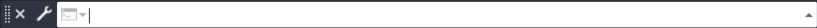 190.Як називається панель показана на рисунку?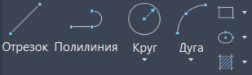 191.Як називається панель показана на рисунку?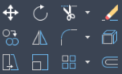 192.Як називається панель показана на рисунку?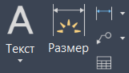 193.Як називається панель показана на рисунку?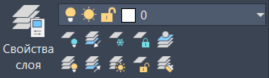 194.Як називається панель показана на рисунку?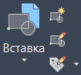 195.Як називається панель показана на рисунку?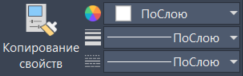 196.Який примітив будується за допомогою даної команди?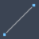 197.Який примітив будується за допомогою даної команди?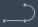 198.Який примітив будується за допомогою даної команди?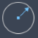 199.Який примітив будується за допомогою даної команди?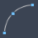 200.Який примітив будується за допомогою даної команди?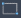 201.Який примітив будується за допомогою даної команди?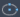 202.Яку команду виконує даний елемент інтерфейсу?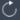 203.Яку команду виконує даний елемент інтерфейсу?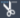 204.Яку команду виконує даний елемент інтерфейсу?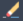 205.Яку команду виконує даний елемент інтерфейсу?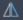 206.Яку команду виконує даний елемент інтерфейсу?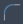 207.Яку команду виконує даний елемент інтерфейсу?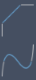 208.Яку команду виконує даний елемент інтерфейсу?209.Який розмір проставляється за допомогою даної кнопки?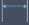 210.Який розмір проставляється за допомогою даної кнопки?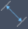 211.Який розмір проставляється за допомогою даної кнопки?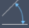 212.Який розмір проставляється за допомогою даної кнопки?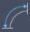 213.Який розмір проставляється за допомогою даної кнопки?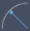 214.Який розмір проставляється за допомогою даної кнопки?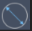 215.Який розмір проставляється за допомогою даної кнопки?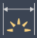 216.Що дозволяє додати на креслення даний елемент?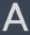 217.За допомогою даного елементу можна: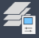 218.За допомогою даного елементу можна: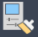 219.За допомогою даного елементу можна: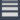 220.За допомогою даного елементу можна: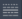 221.За допомогою даного елементу можна: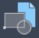 222.Яку функцію виконує дана піктограма в середовищі AutoCAD?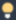 223.Яку функцію виконує дана піктограма в середовищі AutoCAD?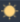 224.Яку функцію виконує дана піктограма в середовищі AutoCAD?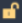 225.Яку функцію виконує даний елемент вкладки параметризація?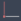 226.Яку функцію виконує даний елемент вкладки параметризація?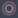 227.Яку функцію виконує даний елемент вкладки параметризація?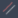 228.Яку функцію виконує даний елемент вкладки параметризація?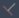 229.Яку функцію виконує даний елемент вкладки параметризація?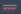 230.Яку функцію виконує даний елемент вкладки параметризація?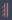 231.Яку функцію виконує даний елемент вкладки параметризація?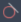 232.Яке призначення даного елементу?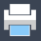 233.Яке призначення даного елементу?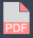 234.Яку функцію виконує даний елемент надбудови СПДС?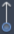 235.Яку функцію виконує даний елемент надбудови СПДС?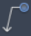 236.Яку функцію виконує даний елемент надбудови СПДС?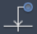 237.Яку функцію виконує даний елемент надбудови СПДС?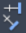 238.Яку функцію виконує даний елемент надбудови СПДС?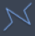 239.Яку функцію виконує даний елемент надбудови СПДС?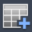 240.Яку функцію виконує даний елемент надбудови СПДС?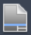 241.Для якого типу порід передбачена дана штриховка?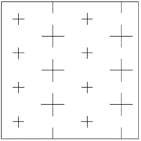 242.Для якого типу порід передбачена дана штриховка?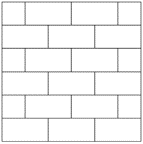 243.Для якого типу порід передбачена дана штриховка?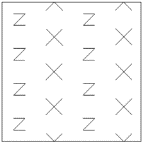 244.Для якого типу порід передбачена дана штриховка?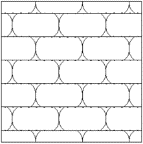 245.Для якого типу порід передбачена дана штриховка?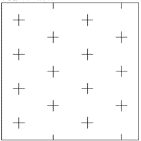 246.Для якого типу порід передбачена дана штриховка?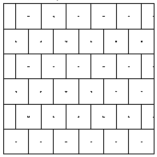 247.Для якого типу порід передбачена дана штриховка?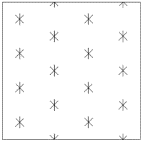 248.Для якого типу порід передбачена дана штриховка?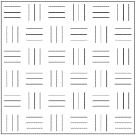 249.Для якого типу порід передбачена дана штриховка?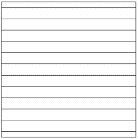 250.Для якого типу порід передбачена дана штриховка?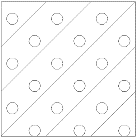 